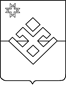 АДМИНИСТРАЦИЯ МУНИЦИПАЛЬНОГО ОБРАЗОВАНИЯ «МУНИЦИПАЛЬНЫЙ ОКРУГ МАЛОПУРГИНСКИЙ РАЙОН УДМУРТСКОЙ РЕСПУБЛИКИ»УДМУРТ ЭЛЬКУНЫСЬ ПИЧИ ПУРГА ЁРОСЛЭН КИВАЛТЭТЭЗПОСТАНОВЛЕНИЕОт «03» августа 2022 года								     № 876с. Малая ПургаОб избирательных участках, участках референдума на территории муниципального образования «Муниципальный округ Малопургинский район Удмуртской Республики»В соответствии с частью 2 статьи 19 Федерального закона от 12 июня 2002 года № 67-ФЗ «Об основных гарантиях избирательных прав и права на участие в референдуме граждан Российской Федерации», Администрация муниципального образования «Муниципальный округ Малопургинский район Удмуртской Республики» постановляет:1. Образовать, по согласованию с территориальной избирательной комиссией Малопургинского района, на территории муниципального образования «Муниципальный округ Малопургинский район Удмуртской Республики» следующие избирательные участки, участки для проведения референдума:2. Признать утратившим силу постановление Администрации муниципального образования «Малопургинский район» от 29 июня 2021 года № 553 «Об избирательных участках, участках референдума на территории муниципального образования «Малопургинский район».3. Опубликовать настоящее постановление в районной газете «Маяк», на официальном сайте муниципального образования «Муниципальный округ Малопургинский район Удмуртской Республики».Первый заместитель главы Администрации			   В.А. Соколов№, наименование избирательного участка, участка для проведения референдумаЧисло избирателей, участников референдумаГраницы избирательных участков, участков для проведения референдума (населенные пункты, улицы, дома)Место нахождения помещения для голосованияМесто нахождения участковой избирательной комиссии, комиссии референдума до дня голосования25/01Курчум-Норьинский 305д. Курчум-Норья, д. Столярово, д. Абдульменево, поч. Курчумскийд. Курчум-Норья, ул. Центральная, д. 53 (здание Курчум-Норьинского сельского клуба)д. Курчум-Норья, ул. Центральная, д. 53 (здание Курчум-Норьинского сельского клуба)25/02Колхозный1507с. Малая Пурга: ул. Кирзавод, ул. Полевая, ул. Колхозная, ул. Кабельная, ул. Гагарина, ул. Лунина, ул. Березовая, пер. Южный, ул. Южная, ул. Береговая, ул. Советская (д.д. 1-45, д.д. 2-40), ул. Азина, ул. Ленина, ул. Железнодорожная, ул. Заречная, ул. 60 лет Победы, ул. Малопургинская, ул. Кирпичная, ул. Нагорная, ул. Набережнаяс. Малая Пурга, пл. Победы, д. 4 (здание Центральной районной библиотеки им. С. А. Самсонова)т. 41120с. Малая Пурга, пл. Победы, д. 4 (здание Центральной районной библиотеки им. С. А. Самсонова)т. 4112025/03Пионерский1132с. Малая Пурга: ул. Октябрьская, пер. Октябрьский, ул. Пионерская, ул. Западная, ул. Новонабережная, ул. Белокаменная, ул. Сосноваяс. Малая Пурга, пл. Победы, д. 3 (здание районного Дома культуры)т. 41608с. Малая Пурга, пл. Победы, д. 3 (здание районного Дома культуры)т. 4160825/04Школьный1765с. Малая Пурга: ул. Парковая, ул. Солнечная, ул. Зеленая, ул. Надежды, ул. Верхняя, ул. Вишневая, ул. Союзная, ул. Сиреневая, ул. Молодежная, ул. Тюрагай, ул. Инвожо, ул. Италмас, ул. Зангари, ул. Ошмес, ул. Мира, ул. Школьная, ул. Дружбы, ул. Новая, ул. Победы, ул. Труда, ул. Первая Родниковая, ул. Вторая Родниковая, ул. Майская, ул. Луговая, ул. Короткая, ул. Кировас. Малая Пурга, ул. Школьная, д. 1 (здание МОУ «Гимназия с. Малая Пурга»)т. 41399с. Малая Пурга, ул. Школьная, д. 1 (здание МОУ «Гимназия с. Малая Пурга»)т. 4319925/05Удмуртский1503с. Малая Пурга: ул. Пушкина, ул. Коммунальная, ул. Первомайская, ул. Садовая, ул. Свободы, ул. Северная, ул. Ворошилова, ул. Юбилейная, ул. Восточная, ул. Удмуртская, ул. Строителей, ул. Буденного, пер. Буденного, ул. Закира Султанова, ул. Угловая, ул. Трактовая, ул. Советская (д.д. 47-117, д.д.42-114), ул. Лесная, ул. Залеснаяс. Малая Пурга, ул. Советская, д. 62 (здание МОО СОШ №1 имени Героя Советского Союза Закира Султанова)т. 41281с. Малая Пурга, ул. Советская, д. 62 (здание МОО СОШ №1 имени Героя Советского Союза Закира Султанова)т. 4128125/06Кечурский 247д. Кечур, д. Вишурд. Кечур, ул. Новая, д. 1 (здание Кечурского сельского дома культуры)д. Кечур, ул. Новая, д. 1 (здание Кечурского сельского дома культуры)25/07Малободьинский 240д. Малая Бодьяд. Малая Бодья, ул. Школьная, д. 8 (здание МБУ «Постольская сельская управа»)д. Малая Бодья, ул. Школьная, д. 8 (здание МБУ «Постольская сельская управа»)25/08Миндеревский 651д. Миндеревод. Миндерево, ул. Советская, д. 20 (здание Миндеровского сельского клуба)д. Миндерево, ул. Советская, д. 20 (здание Миндеровского сельского клуба)25/09Постольский244поч. Постольский (с санаторием Юськи)д. Миндерево, ул. Полевая, д. 2 (здание МОУ НОШ-д/с д. Миндерево)т. 41763д. Миндерево, ул. Полевая, д. 2 (здание МОУ НОШ-д/с д. Миндерево)т. 4176325/10Пугачевский1122с. Пугачево: ул. 1-я Рабочая, ул. 2-я Рабочая, ул. 3-я Рабочая, ул. 4 -я Рабочая, пер. Чапаева, ул. Первомайская, ул. Гагарина, ул. Ленина, пер. Ленина, ул. Нагорная, ул. Кирова, ул. Квартальная, ул. Чапаева, ул. Азина, ул. Лесная, ул. Складская, ул.Дачная, с/о Пугачево,СНТ «Пугачево – 1», ОАО «Ижсталь», СНТ «Пугачево – 2», СНТ Энергетикс. Пугачево, ул. Ленина, д. 50 (здание МОУ СОШ с. Пугачево)т. 43249с. Пугачево, ул. Ленина, д. 50 (здание МОУ СОШ с. Пугачево)т. 4324925/11Комаровский703с. Пугачево: ул.Комарова, ул.Тимура Миниахметовас. Пугачево, ул. Тимура Миниахметова, д. 4 (здание Пугачевского центрального сельского Дома культуры)с. Пугачево, ул. Тимура Миниахметова, д. 4 (здание Пугачевского центрального сельского Дома культуры)25/12Яганский 1086с. Яган, поч. Дома , д. Успьян с. Яган, ул.  Первомайская, д. 4 (здание Яганского сельского Дома культуры)с. Яган, ул.  Первомайская, д. 4 (здание Яганского сельского Дома культуры)25/13Среднекечевский 587д. Среднее Кечево, д. Нижнее Кечевод. Среднее Кечево, ул. Советская, д. 55 (здание МОУ СОШ д. Среднее Кечево) т. 66384д. Среднее Кечево, ул.Советская, д. 55 (здание МОУ СОШ д. Среднее Кечево) т. 6638425/14Валионский 170д. Валионд. Валион, ул. Школьная, д. 11 (здание МОУ НОШ д. Валион)д. Валион, ул. Школьная, д. 11 (здание МОУ НОШ д. Валион)25/15Кечевский433с. Кечевос. Кечево, ул. Клубная, д. 3 (здание Кечевского центрального Дома культуры)с. Кечево, ул. Клубная, д. 3 (здание Кечевского центрального Дома культуры)25/16Верхнекечевский 243д. Верхнее Кечевод. Верхнее Кечево, ул. Пионерская, д. 40 (здание МДОУ д/с «Солнышко»)д. Верхнее Кечево, ул. Пионерская, д. 40 (здание МДОУ д/с «Солнышко»)25/17Сундуковский 239д. Сундуково  д. Сундуково, ул. Колхозная, д.8а (здание Сундуковского ФАП)д. Сундуково, ул. Колхозная, д.8а (здание Сундуковского ФАП)25/18Аксакшурский 492д. Аксакшур, д. Куюки д. Аксакшур, ул. Колхозная, д. 20 (здание Аксакшурского центрального сельского Дома культуры) д. Аксакшур, ул. Колхозная, д. 20 (здание Аксакшурского центрального сельского Дома культуры) 25/19Байситовский 306д. Байситово, д. Кутер-Кутон д. Байситово, ул. Советская, д. 9 (здание Байситовского сельского Дома культуры)д. Байситово, ул. Советская, д. 9 (здание Байситовского сельского Дома культуры)25/20Яган-Докьинский 959с. Яган-Докья, д. Ильинскс. Яган-Докья, ул. Садовая, д. 1 (здание МОУ СОШ с. Яган-Докья)т. 65518с. Яган-Докья, ул. Садовая, д. 1 (здание МОУ СОШ с. Яган-Докья) т. 6551825/21Бурановский 537с. Бураново, д. Чутожмонс. Бураново, ул. Школьная, д. 3а (здание МОУ СОШ с. Бураново имени Г. Верещагина)т. 65633с. Бураново, ул. Школьная, д. 3а (здание МОУ СОШ с. Бураново имени Г. Верещагина)т. 6563325/22Пуро-Можгинский 275д. Пуро-Можгад. Пуро-Можга, ул. ул. Мельничная, д. 3а (здание детского сада МОУ СОШ с.Бураново имени Г. Верещагина)д. Пуро-Можга, ул. ул. Мельничная, д. 3а (здание детского сада МОУ СОШ с.Бураново имени Г. Верещагина)25/23Баграш-Бигринский 810д. Баграш-Бигра, д. Орлово, поч. Дома д. Баграш-Бигра, ул. Трактовая, д. 23 (здание МОУ СОШ д. Баграш-Бигра)т. 60232д. Баграш-Бигра, ул. Трактовая, д. 23 (здание МОУ СОШ д. Баграш-Бигра)т. 6023225/24Куреговский 399д. Курегово, д. Чурашур, поч. Дома д. Курегово, ул. Школьная, д. 5 (здание МОУ НОШ - д/с д. Курегово)д. Курегово, ул. Школьная, д. 5 (здание МОУ НОШ - д/с д. Курегово)25/25Гожнинский 593д. Гожня, поч. Дома  д. Гожня, ул. Молодежная, д. 1а (здание МОУ СОШ д. Гожня)т. 62331д. Гожня, ул. Молодежная, д. 1а (здание МОУ СОШ д. Гожня)т. 6233125/26Алганча-Игринский 274д. Алганча-Игра, д. Каймашур, поч. Дома  поч. Дома д. Алганча-Игра, ул. Заречная, д. 27а (здание Алганча-Игринского сельского клуба)д. Алганча-Игра, ул. Заречная, д. 27а (здание Алганча-Игринского сельского клуба)25/27Уромский 791с. Уром, выс. Гари, поч. Дома , поч. Дома с. Уром, ул. Молодежная, д. 1а (здание МОУ СОШ с. Уром) т. 62283 с. Уром, ул. Молодежная, д. 1а (здание МОУ СОШ с. Уром) т. 62283 25/28Карашурский 150д. Карашур, д. Баднюкд. Карашур, ул. Центральная, д. 33 (здание Карашурского ФАП)д. Карашур, ул. Центральная, д. 33 (здание Карашурского ФАП)25/29Бажановский 338д. Бажаново, д. Пытцам, д. Бугрыш, д. Малая Уча, д. Косоево, д. Лебедевкас. Ильинское, ул. Школьная, д. 11 (здание МОУ СОШ с. Ильинское) т.63481с. Ильинское, ул. Школьная, д. 11 (здание МОУ СОШ с. Ильинское) т.6348125/30Ильинский 894с. Ильинское, д. Сосновка, д. Чекалкинос. Ильинское, ул. Советская, д. 33 (здание Ильинского центрального сельского Дома культуры)с. Ильинское, ул. Советская, д. 33 (здание Ильинского центрального сельского Дома культуры)25/31Абдэс-Урдэсский383д. Абдэс-Урдэс, д. Арляновод. Абдэс-Урдэс, ул. Октябрьская, д. 8 (здание Абдэс-Урдэсского сельского клуба) д. Абдэс-Урдэс, ул. Октябрьская, д. 8 (здание Абдэс-Урдэсского сельского клуба)25/32Сизяшурский 332д. Сизяшур, д. Горд Шунды д. Сизяшур, ул. Тракторная, д. 7 (здание Сизяшурского сельского клуба)д. Сизяшур, ул. Тракторная, д. 7 (здание Сизяшурского сельского клуба)25/33Норьинский 532с. Норья, д. Красный  Ярс. Норья, ул. Школьная, д. 1 (здание МОУ СОШ с. Норья) т. 31125с. Норья, ул. Школьная, д. 1 (здание МОУ СОШ с. Норья)т. 3112525/34Кулаевский175д. Кулаевод. Кулаево, ул. Школьная, д. 8 (здание МОУ НОШ - д/с д. Кулаево)т. 31136д. Кулаево, ул. Школьная, д. 8 (здание МОУ НОШ - д/с д. Кулаево)т. 3113625/35 Капустинский 320д. Капустинод. Капустино, ул. Садовая, д. 11 (здание МОУ НОШ д. Капустино)д. Капустино, ул. Садовая, д. 11 (здание МОУ НОШ д. Капустино)25/36 Иваново-Самарский 327д. Иваново-Самарскоед. Иваново-Самарское, ул. Центральная, д. 7 (здание МОУ ООШ д. Иваново-Самарское) т.66297д. Иваново-Самарское, ул. Центральная, д. 7 (здание МОУ ООШ д. Иваново-Самарское)т.6629725/37Гужношурский 108д. Гужношур д. Бобья-Уча, ул. Азина, д. 12 (здание Бобья-Учинского центрального сельского Дома культуры)д. Бобья-Уча, ул. Азина, д. 12 (здание Бобья-Учинского центрального сельского Дома культуры)25/38Бобья-Учинский 656д. Бобья-Уча, д. Печкес, д. Черношурд. Бобья-Уча, ул.  Азина, д. 27 (здание МОУ СОШ д. Бобья-Уча) т. 43739д. Бобья-Уча, ул. Азина, д. 27 (здание МОУ СОШ д. Бобья-Уча) т. 4373925/39 Сырьезшурский 102д. Сырьезшурд. Сырьезшур, ул. Школьная, д. 10 (здание МОУ НОШ - д/с д. Сырьезшур)д. Сырьезшур, ул. Школьная, д. 10 (здание МОУ НОШ - д/с д. Сырьезшур)25/40 Среднеюринский 277д. Средние Юрид. Средние Юри, ул. Центральная, д. 43 (здание МОУ НОШ д. Средние Юри)т. 69322д. Средние Юри, ул. Центральная, д. 43 (здание МОУ НОШ д. Средние Юри)т. 6932225/41 Нижнеюринский 547д. Нижние Юрид. Нижние Юри, ул. Кировская, д. 15 (здание МОУ СОШ д. Нижние Юри)т. 4-36-49д. Нижние Юри, ул. Кировская, д. 15 (здание МОУ СОШ д. Нижние Юри) т. 4-36-4925/42 Новомоньинский 299д. Новая Моньяд. Новая Монья, ул. Школьная, д. 1 (здание МОУ ООШ д. Новая Монья)т. 43638д. Новая Монья, ул. Школьная, д. 1 (здание МОУ ООШ д. Новая Монья)т. 4363825/43Старомоньинский 1049д. Старая Монья, д. Верхняя Иж-Бобья, д. Старая Буро-Жикьяд. Старая Монья, ул. Октябрьская, д. 21а (здание Старомоньинской сельской библиотеки)д. Старая Монья, ул. Октябрьская, д. 21а (здание Старомоньинской сельской библиотеки)25/44 Итешевский 336д. Итешево, д. Быстровод. Итешево, ул. Садовая, д. 2 (здание МДОУ д/с д. Итешево)д. Итешево, ул. Садовая, д. 2 (здание МДОУ д/с д. Итешево)